Н А К А ЗВід 25.04.2019 № 97 Про організацію заходів з літнього відпочинку та оздоровлення дітей у 2019 році На виконання Закону України «Про оздоровлення та відпочинок дітей» (зі змінами), наказу Міністерства освіти і науки України від 07.02.2014 № 121 «Про забезпечення права дітей на оздоровлення та відпочинок в дитячих закладах оздоровлення та відпочинку, підпорядкованих органам управління освітою», розпорядження Харківської обласної державної адміністрації від 15.04.2016 року № 128 «Про організацію оздоровлення та відпочинку дітей Харківської області в 2016-2020 роках», наказу Департаменту науки і освіти Харківської обласної державної адміністрації від 22.04.2019 № 116 «Про організацію оздоровлення та відпочинку дітей улітку 2019 року», рішення виконавчого комітету Харківської міської ради від 24.04.2019 №253 «Про організацію оздоровлення та відпочинку дітей міста Харкова у літній період 2019 року», наказу Департаменту освіти Харківської міської ради від 25.04.2019 № 110 «Про організацію заходів з літнього відпочинку та оздоровлення дітей у 2019 році», з метою належної підготовки та проведення літньої оздоровчої кампанії у 2019 році, дотримання законодавства у сфері оздоровлення та відпочинку дітейНАКАЗУЮ:Організувати протягом 14 робочих днів роботу дитячих таборів відпочинку з денним перебуванням (відпочинкова зміна) на базі закладів загальної середньої освіти №№ 7, 10, 12, 34, 35, 41, 48, 53, 66, 120.З 27.05.2019 по 13.06.2019Організувати протягом 14 робочих днів роботу дитячих таборів відпочинку з денним перебуванням (відпочинкова зміна з профільною направленістю) на базі закладів загальної середньої освіти №№ 7, 10, 12, 34, 35, 41, 48, 53, 66, 120.З 27.05.2019 по 13.06.2019Встановити вартість дворазового харчування дітей в дитячих таборах  відпочинку з денним перебуванням з розрахунку вартості 25.00 грн. на дітодень.З 27.05.2019 по 13.06.2019Покласти відповідальність на директорів, вихователів та інших працівників дитячих таборів відпочинку з денним перебуванням за охорону життя і здоров’я дітей та доручити їм приділяти особливу увагу профілактиці дитячого травматизму, запобіганню нещасним випадкам під час відпочинку та оздоровлення дітей.                                                                             Травень – серпень 2019 рокуПеревести заклади дошкільної освіти на оздоровчий режим роботи        (90 днів) у літній період та збільшити на 10% витрати на харчування дітей у літній період.Червень-серпень 2019 рокуЗатвердити склад робочої групи при Управлінні освіти з питань координації відпочинку та оздоровлення дітей (додаток 1) та призначити відповідальними за організацію та проведення літньої оздоровчої кампанії 2019 року:охоплення відпочинком дітей у дитячих таборах відпочинку з денним перебуванням на базі закладів загальної середньої освіти - головного спеціаліста Управління освіти Дерев’янко Т.Є.;оздоровлення дітей у закладах дошкільної освіти - головного спеціаліста Управління освіти Кулакову Л.В.Провести огляд-конкурс на кращу підготовку закладів освіти до проведення відпочинку дітей.До 15.06.2019Затвердити Положення про огляд-конкурс на кращу підготовку закладів загальної середньої освіти до проведення відпочинку дітей у таборах відпочинку з денним перебуванням улітку 2019 року (додаток 2).Головному спеціалісту Управління освіти Дерев’янко Т.Є.:  9.1. Надати інструктивно-методичну допомогу закладам загальної середньої освіти щодо організації проведення літньої оздоровчої  кампанії 2019 року.Квітень-червень 2019 року9.2. Забезпечити контроль за роботою дитячих таборів відпочинку з денним перебуванням на базі закладів загальної середньої освіти.З 27.05.2019 по 13.06.20199.3. Провести семінар-нараду для директорів дитячих таборів відпочинку.                                                                                                Квітень 2019 року 9.4. Надати до Департаменту освіти Харківської міської ради дислокацію дитячих таборів відпочинку з денним перебуванням, які будуть працювати на базі закладів загальної середньої освіти району.07.05.20199.5. Інформувати  Департамент освіти Харківської міської ради: 9.5.1. Про стан підготовки до проведення літньої оздоровчої кампанії 2019 року. 07.05.2019 9.5.2. Про хід оздоровлення щомісячно.У перший день відкриття табірної зміни до 11.00до 13.06.2019, до 15.07.2019, до 27.08.20199.6. Інформувати Департамент освіти про нещасні випадки, що стались з вихованцями під час перебування у дитячих таборах відпочинку з денним перебуваннямТерміново (у разі нещасного випадку)9.7. Надати до Департаменту освіти Харківської міської ради графік об’їздів дитячих таборів відпочинку з денним перебуванням з питань підготовки закладів до роботи в оздоровчий період 2019 року.До 15.05.2019Головному спеціалісту Управління освіти Кулаковій  Л.В.10.1. Надати інструктивно-методичну допомогу щодо організації оздоровчого режиму роботи закладам дошкільної освіти району.Травень-серпень 2019 року10.2. Забезпечити контроль за проведенням літньої оздоровчої кампанії 2019 року у закладах дошкільної освіти.                                                                             Травень – серпень 2019 року10.3. Забезпечити  контроль за своєчасністю і достовірністю звітності про стан організації та підсумки оздоровлення дітей пільгових категорій під час літньої оздоровчої кампанії 2019 року у закладах дошкільної освіти.                                                                             Травень – вересень 2019 року Методисту районного методичного центру Управління освіти Сільченко А.А.:11.1. Надавати інструктивно-методичну допомогу щодо організації виховної роботи у дитячих таборах відпочинку з денним перебуванням на базі шкіл району.Травень-червень 2019 року11.2. Забезпечити  своєчасність і достовірність звітності про планування та організацію змістовного відпочинку та дозвілля, проведення екскурсій, подорожей, походів закладами освіти під час літньої оздоровчої кампанії 2019 року. Червень-серпень 2019 року11.3. Сприяти  участі дітей у всеукраїнських масових заходах  з еколого-натуралістичного, науково-технічного, художньо-естетичного, туристсько-краєзнавчого, дослідницького-пошукового та фізкультурно-спортивного напрямів позашкільної освіти за участю учнівської молоді – учасників і переможців регіональних фестивалів, конкурсів, змагань, зльотів, експедицій тощо.Згідно з  термінами проведення заходівМетодисту районного методичного центру Управління освіти Полак М.А.:12.1. Надавати інструктивно-методичну допомогу закладам освіти щодо організації літнього відпочинку та оздоровлення дітей, які потребують особливої соціальної уваги та підтримки. Травень-червень 2019 року12.2. Забезпечити  своєчасність і достовірність звітності про підсумки відпочинку учнів пільгових категорій під час літньої оздоровчої кампанії 2019 року.                                                                             Травень – вересень 2019 року 13.  Головному  бухгалтеру Управління освіти Іголкіній Т.І.:13.1. Надати  інструктивно-методичну допомогу закладам освіти щодо організації харчування та контроль за станом харчування  дітей у дитячих таборах відпочинку з денним перебуванням на базі шкіл та оздоровлення у закладах дошкільної освіти у літній  період 2019 року.	Травень-серпень 2019 року13.2. Забезпечити цільове використанням бюджетних коштів, передбачених на проведення оздоровлення та відпочинку дітей, які потребують особливої соціальної уваги та підтримки.                                                                         Травень-серпень 2019 року13.3. Надати до Департаменту освіти Харківської міської ради звіти про харчування дітей, які потребують особливої соціальної уваги та підтримки, у закладах відпочинку під час літньої оздоровчої кампанії 2018 року.До 15.06.201914. Керівникам закладів освіти району:14.1. Забезпечити максимальне охоплення дітей різними формами відпочинку та оздоровлення.Червень-серпень 2019 року14.2. Сприяти зайнятості в літній період дітей, в тому числі із сімей, які перебувають у складних життєвих обставинах, використовуючи потенціал закладів позашкільної освіти. Червень-серпень 2019 року14.3. Активізувати роботу педагогічних колективів закладів загальної середньої та позашкільної освіти щодо організації змістовного дозвілля дітей під час канікул шляхом розробки планів роботи на літні канікули та забезпечити їх виконання.Червень-серпень 2019 року14.4. Вжити заходів щодо проходження обов’язкових медичних оглядів, гігієнічного навчання працівниками пришкільних таборів (крім працівників харчоблоку).До 27.05.2019  14.5. Включити до планів роботи закладів загальної середньої освіти на літні канікули заходи з еколого-натуралістичного, туристсько-краєзнавчого, науково-технічного, художньо-естетичного та фізкультурно-спортивного напрямів позашкільної освіти, відвідування дітьми виставок, театрів, музеїв, а також проведення туристичних подорожей (поїздок) по регіонах України для ознайомлення з визначними пам’ятками вітчизняної історії.                                                                        Травень – серпень 2019 року14.6. Забезпечити виконання заходів щодо формування у дітей і підлітків навичок здорового способу життя через залучення дітей до регулярних занять фізичною культурою і спортом, раціонально використовувати для цього матеріально-технічну базу фізкультурно-спортивних організацій, ігрові і спортивні майданчики.                                                                          Травень-серпень 2019 року14.7. Покласти відповідальність на директорів дитячих таборів відпочинку, вихователів та інших працівників за охорону життя і здоров’я дітей, приділяти особливу увагу профілактиці дитячого травматизму, запобіганню нещасним випадкам під час відпочинку дітей.                                                                                 З 27.05.2019  по 13.06.201914.8. Забезпечити контроль за дотриманням у дитячих таборах відпочинку належних умов щодо охорони життя і здоров’я дітей, якісного харчування, за дотриманням санітарних, протипожежних правил, правил порядку проведення екскурсій, походів, купання у водоймах, безпеки дорожнього руху, правил перевезення дітей автомобільним та іншими видами транспорту.З 27.05.2019  по 13.06.201914.9. Забезпечити контроль за медичним обслуговуванням дітей у дитячих таборах відпочинку з денним перебуванням.                                                                            З 27.05.2019  по 13.06.201914.10. Організувати у дитячих таборах відпочинку з денним перебуванням повноцінне та якісне дворазове харчування дітей з урахуванням виконання натуральних норм на основні продукти харчування. Травень-червень 2019 року14.11. Організувати за кошти бюджету дворазове харчування дітей, які потребують особливої соціальної уваги та підтримки, з урахуванням виконання натуральних норм на основні продукти харчування, забезпечити цільове використання бюджетних коштів у дитячих таборах відпочинку. Травень-червень 2019 року14.12. Забезпечити проведення роз’яснювальної роботи з усіма учасниками  освітнього процесу щодо дотримання правил поведінки на воді, з легкозайманими та вибухонебезпечними предметами і речовинами, безпеки дорожнього руху, пожежної безпеки.                                                                                   Травень – серпень 2019 року 14.13. Інформувати Управління освіти адміністрації Основ’янського району Харківської міської ради (Дерев’янко Т.Є.): -  про стан підготовки до проведення літньої оздоровчої кампанії 2019 року (додаток 3). 06.05.2019-  дислокацію дитячих таборів відпочинку з денним перебуванням за встановленою формою (додаток 4 - Дерев’янко Т.Є.).06.05.2019- про нещасні випадки у разі їх настання з вихованцями під час перебування у дитячих закладах оздоровлення та відпочинку.Терміново- підсумкову інформацію про проведення оздоровчої кампанії 2019 року (додаток 5). 26. 08. 2019 13.14. Здійснити чітке планування організації відпочинку дітей у  закладах відпочинку. Надати до Управління освіти копії документів (матеріали систематизувати окремо по кожному табору в окрему папку в 2-х екз.: Дерев’янко Т.Є., Іголкіній Т.І.):- акти-прийомки дитячих таборів відпочинку з денним перебуванням за встановленою формою на 2 аркушах в 4-х екземплярах (додаток 6 – Дерев’янко Т.Є.).До 24.05.2019 -  положення (статут) дитячого табору відпочинку з денним перебуванням;- протокол педради школи про організацію відпочинку учнів (Дерев’янко Т.Є., Іголкіній Т.І.);- протокол Ради школи про організацію відпочинку учнів (Дерев’янко Т.Є., Іголкіній Т.І.);	- наказ по ЗЗСО про організацію відпочинку учнів (Дерев’янко Т.Є., Іголкіній Т.І.).	- наказ по ЗЗСО про направлення учнів до таборів відпочинку з денним перебуванням (Дерев’янко Т.Є., Іголкіній Т.І.);	- списки дітей по загонах, які будуть відпочивати в таборах відпочинку, із зазначенням пільгової категорії (Дерев’янко Т.Є., Іголкіній Т.І.);	- список дітей пільгових категорій, які будуть харчуватися за рахунок коштів міського бюджету (Дерев’янко Т.Є.), разом із документами, що підтверджують їх статус ( Іголкіній Т.І.); - план роботи дитячого табору відпочинку з денним перебуванням, затверджений директором школи (Дерев’янко Т.Є.);-  план спільних заходів із закладами позашкільної освіти на період роботи дитячих таборів відпочинку з денним перебуванням, погоджений з Управлінням освіти (Дерев’янко Т.Є.);- інформацію про урочисте відкриття таборів відпочинку, сценарний план (Дерев’янко Т.Є.).- наказ по табору відпочинку про зарахування дітей;	- наказ по табору відпочинку про організацію роботи дитячого табору відпочинку з денним перебуванням;	- наказ по табору відпочинку про запобігання всім видам дитячого травматизму та обліку нещасних випадків.До 27.05.2019 	- фото-звіт про роботу таборів відпочинку в електронному та друкованому вигляді (кожне фото підписати відповідно);	- звіт дитячого табору відпочинку за літо 2019 року за формою державного статистичного спостереження.13.06.201914.Завідувачам закладів дошкільної освіти:14.1. Забезпечити функціонування закладів дошкільної освіти влітку 2019 року в оздоровчому режимі.Червень-серпень 2019 року14.2. Створити умови для якісного утримання дітей, забезпечувати їх оздоровлення та збалансоване харчування із збільшенням вартості харчування 1 дня на 10%.Червень-серпень 2019 року14.3. Забезпечити необхідні санітарно-гігієнічні умови з метою недопущення кишково-шлункових захворювань у дітей.Червень-серпень 2019 року14.4. Забезпечити своєчасність і достовірність звітності про стан організації та підсумки оздоровлення дітей пільгових категорій під час літньої оздоровчої кампанії 2019 року у закладах дошкільної освіти (Кулаковій Л.В.).    Травень-вересень 2019 року15. Директору Палацу дитячої та юнацької творчості №7                 (Пшеничних І.А.), директору Дитячо-юнацької спортивної школи №9              (Панову П.П).:15.1. Вжити заходів щодо організації змістовного дозвілля  дітей під час літньої оздоровчої кампанії шляхом проведення конкурсів, змагань, культурно-масових і спортивних заходів, гурткової роботи тощо.       Травень - серпень 2019 року15.2. Скласти та надати (Дерев’янко Т.Є.) плани спільних заходів із дитячими таборами відпочинку з денним перебуванням на період їх роботи та погодити їх з Управлінням освіти.До 24.05.201916. Завідувачу ЛКТО Управління освіти Остапчук С.П. розмістити даний наказ на офіційному сайті Управління освіти.До 03.05.201917. Контроль за виконанням наказу залишаю за собою.Начальник Управління освіти                                                    О.С.НИЖНИКЗ наказом ознайомлені:Дерев’янко 725 27 92Додаток 1 до наказу Управління освіти адміністрації Основ’янського району Харківської міської радивід 25.04.2019 №97Склад робочої групи з координації відпочинку дітей у літній період 2019 року Голова робочої групи:Прохоренко О.В. – заступник начальника Управління освіти адміністрації Основ’янського району Харківської міської радиЧлени робочої групи:Іголкіна Т.І., головний бухгалтер централізованої бухгалтерії Управління освітиДерев’янко Т.Є. – головний спеціаліст Управління освітиКулакова Л.В. – головний спеціаліст Управління освітиПолак М.А. – методист районного методичного центру Управління освітиСільченко А.А. – методист районного методичного центру Управління освітиКовтун К.Б., інженер з охорони праці групи технічного нагляду за капітальним ремонтом бюджетних установ Управління освіти;Начальник Управління освіти                                               О.С.НИЖНИКДерев’янко 725 27 92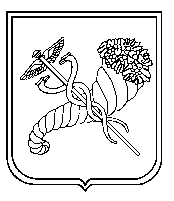 Прохоренко О.В.Лашина Н.В.Дерев’янко Т.Є.Сільченко А.А.Іголкіна Т.І.Полак М.А.Ковтун К.Б.Остапчук С.П.Кулакова Л.В.